Teton Literacy Center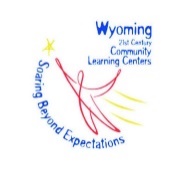 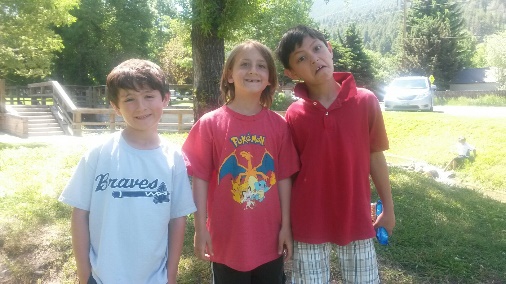 1715 High School Rd. Jackson, WY 83002	 Find us on 	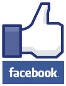 www.tetonliteracy.org  T: 307-733-9242	       Summertime reading and writingFor the electronic fansWatch lyric music videos of your favorite song. Bonus points for memorizing the lyrics. For the ActorsTurn a book into a play and perform it for family and friends. Let your kids make up lines and parts for you and they will be doubly excited!Writing in the National Park!Take watercolors to the lake! Paint your surroundings on one side of the watercolor paper. Write a letter/ postcard to a friend or relative about where you are on the other side!Writing with Friends!Start a secret notebook with a friend! Write notes to each other in the book and pass it back and forth. I suggest coming up with code names! Resources for parents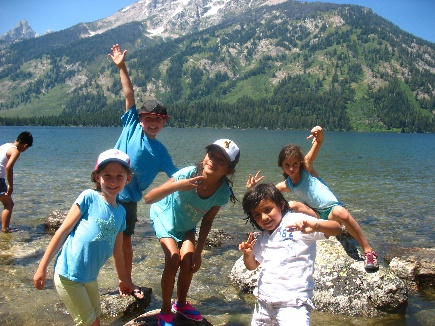 Starting a new school year can be exciting and scary for your kids. They may be unsure of what is expected of them, reluctant to get back in the routine of homework after the fun of summer or they may be nervous about forgetting what they learned. Before school starts remind your kids about the expectations and routines that go along with the school year. Also check out the online parent toolkit! It has tips, tricks, and benchmarks your kiddos will be striving to meet in the coming year. It has information for language arts and math. I highly encourage you to look through the website and start thinking now how you can support your kiddos for the 2015/2016 school year!http://www.parenttoolkit.com/   (English version)http://es.parenttoolkit.com/	      (En Español) Fall Enrichment Program Enrollment Due to increased demand in our programs and in an effort to make registering for our afterschool clubs and summer camps less stressful for families, TLC is moving to an application enrollment process for all enrichment programs. (This does not include tutoring)Each family will complete and submit an application for each session (fall, winter, spring and summer). The applications will help us determine the order in which we serve families. But don’t worry! We want to serve as many kiddos as we can. We have increased our capacity to better serve the community. Also, past participation in our enrichment program will move your application up the list. All families, even new families, are encouraged to apply! Fall afterschool club submission period starts August 10th and closes Sept. 4th at 5pm.  If a family submits an application after this deadline, we will still accept it and they will be added to a waitlist. Applications are available online at http://www.tetonliteracy.org/enrichment-program-application.html with the subject heading: Fall Enrichment application or dropped off at our office. If you have further questions, please do not hesitate to ask! 733-9242August NewsletterDear Families,Can you believe that school is starting in a month! August is a great time to start getting back into the routine of school so that it doesn’t come as such a shock. I have included a few fun reading and writing activities that are perfect for that last bit of summer, great resources to help you prep for the school year and updates on our fall enrichment enrollment! Sincerely,Kristin Livingstone and the entire TLC staff.